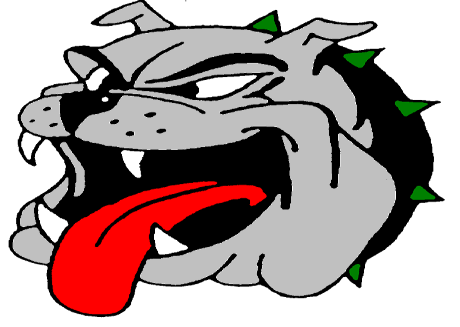 2020-21 Western Buckeye League All-Academic MembersJUNIORS Quinn Andrew Nicholas Forlow Cole Hitchcock Ashtyn Huber Demetrias Kramer Joshua Rasawehr Zachary SteinSENIORS Kaylin Avers Natalie Braun Holden CubberleyMadina Davlatboyeva Jack DuncanLogan Goettemoeller Zachary Hirsch Chloe Johnsman Makenna Klingshirn Rose McGohan Emma Minnich Connor Nuding Brandon Staugler Mitchell Weitz3.75 GPA JR - 2 letters SR - 3 letters